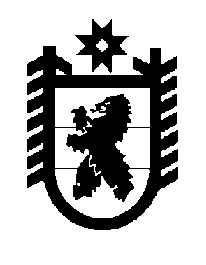 Российская Федерация Республика Карелия    ПРАВИТЕЛЬСТВО РЕСПУБЛИКИ КАРЕЛИЯПОСТАНОВЛЕНИЕот  21 сентября 2018 года № 350-Пг. Петрозаводск      О внесении изменений в Положение о Министерстве образования Республики КарелияПравительство Республики Карелия п о с т а н о в л я е т:Внести в Положение о Министерстве образования Республики Карелия, утвержденное постановлением Правительства Республики Карелия от 6 июня 2014 года № 173-П «Об утверждении Положения о Министерстве образования Республики Карелия» (Собрание законодательства Республики Карелия, 2014, № 6, ст. 1039; № 7, ст. 1290; 2015, № 12, ст. 2381; 2016, № 5, ст. 1017; 2017, № 10, ст. 1990; № 12, 
ст. 2486), следующие изменения:1) в пункте  1 слова «реализующим государственную политику в сфере организации отдыха и оздоровления детей на территории Республики Карелия» заменить словами «реализующим в пределах своей компетенции государственную политику в сфере организации отдыха и оздоровления детей на территории Республики Карелия, включая обеспечение безопасности их жизни и здоровья»;2) в пункте 9:в подпункте 23.2 слова «и ведение» заменить словами «, ведение и размещение на своем официальном сайте в информационно-телекоммуникационной сети «Интернет»; дополнить подпунктами 23.4, 23.5 следующего содержания: «23.4) осуществляет региональный государственный контроль за соблюдением требований законодательства Российской Федерации в сфере организации отдыха и оздоровления детей;23.5) обеспечивает разработку и утверждение списка рекомендуемых туристских маршрутов (других маршрутов передвижения) для прохождения организованными группами детей, находящихся в организациях отдыха детей их оздоровления, размещение его на своем официальном сайте в информационно-телекоммуникационной сети «Интернет»;подпункт 78.1 изложить в следующей редакции:«78.1) обеспечивает при реализации своих полномочий приоритет целей и задач по развитию конкуренции на товарных рынках в установленной сфере деятельности;».           Глава Республики Карелия 					                  А.О. Парфенчиков